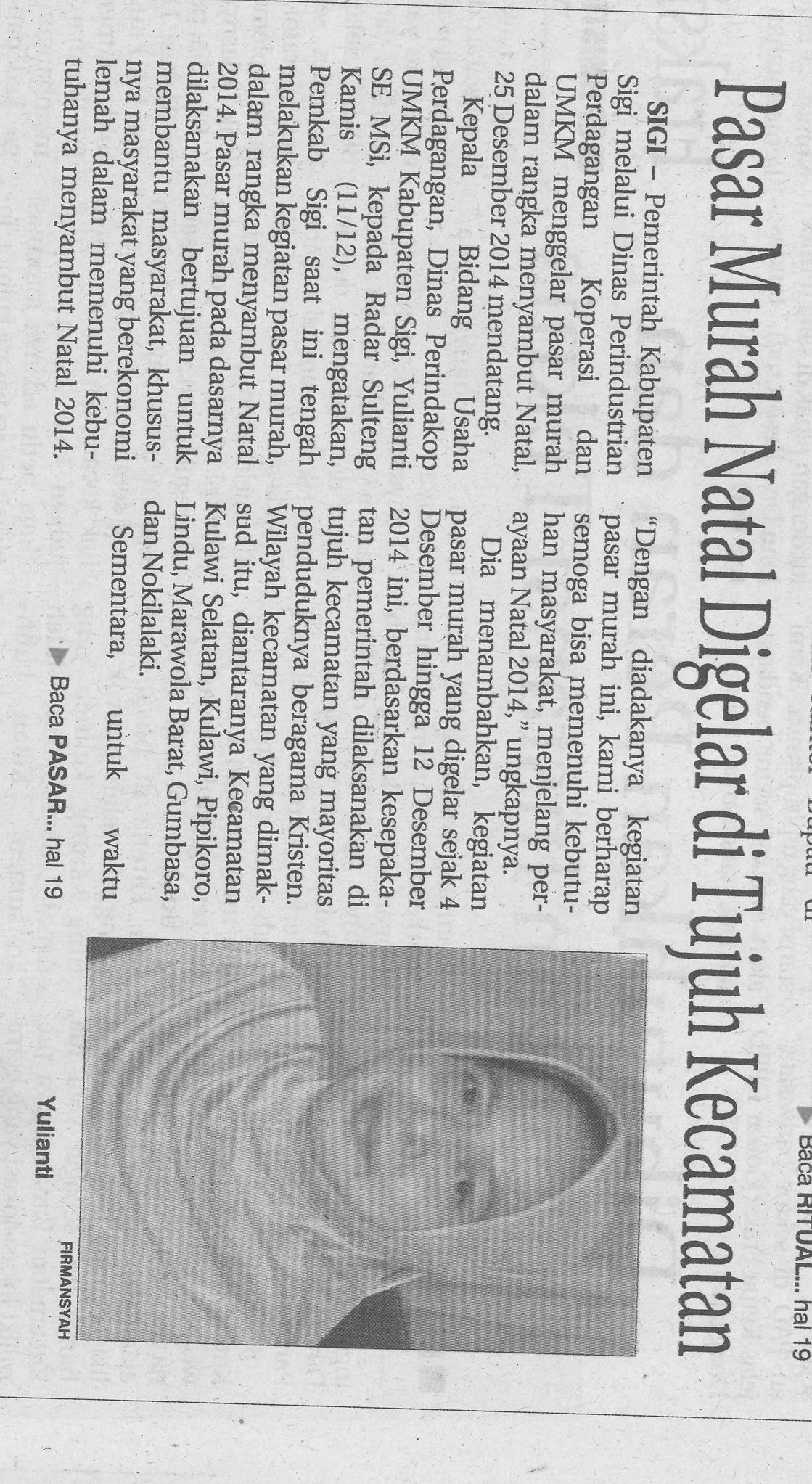 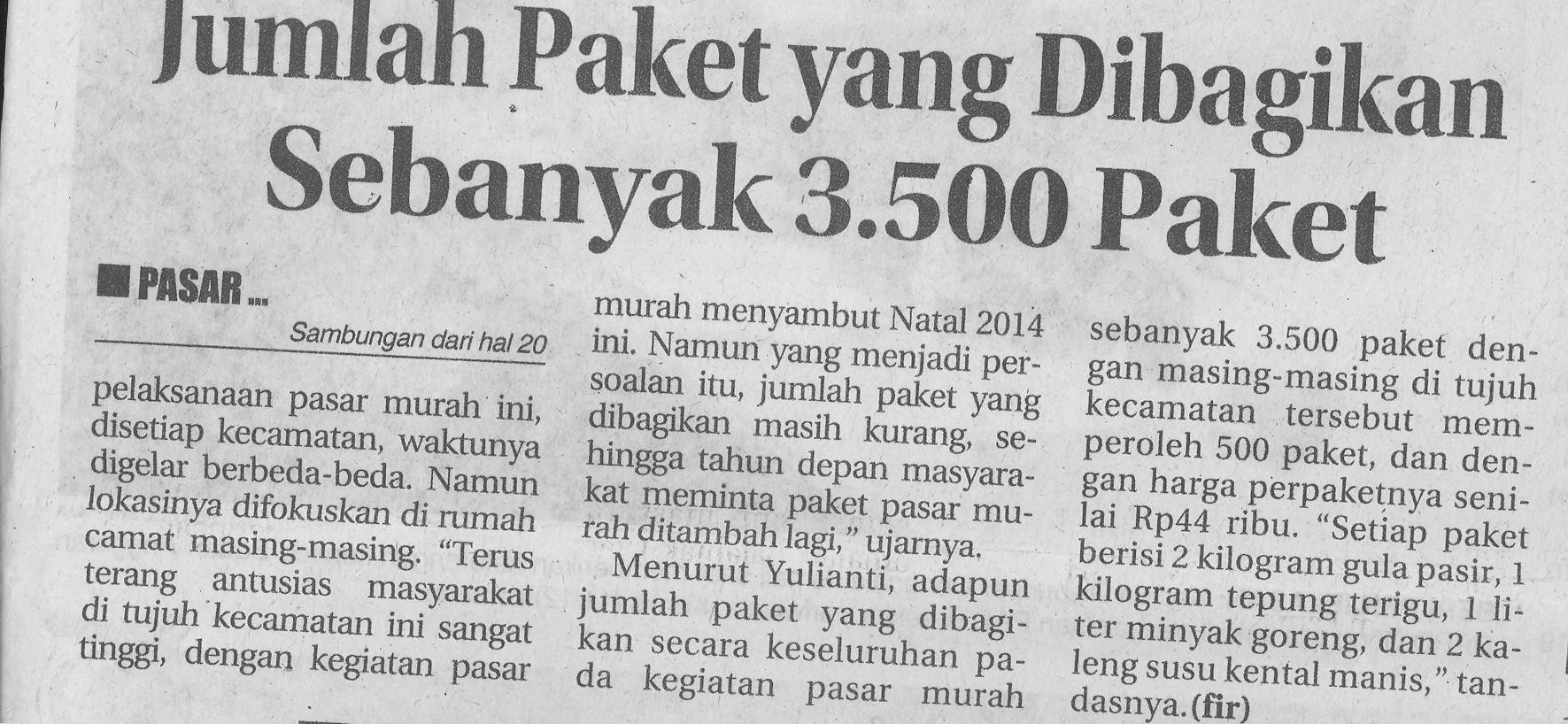 Harian    :Radar SultengKasubaudSulteng IHari, tanggal:Jum’at, 12 Desember 2014KasubaudSulteng IKeterangan:KasubaudSulteng IEntitas:SigiKasubaudSulteng I